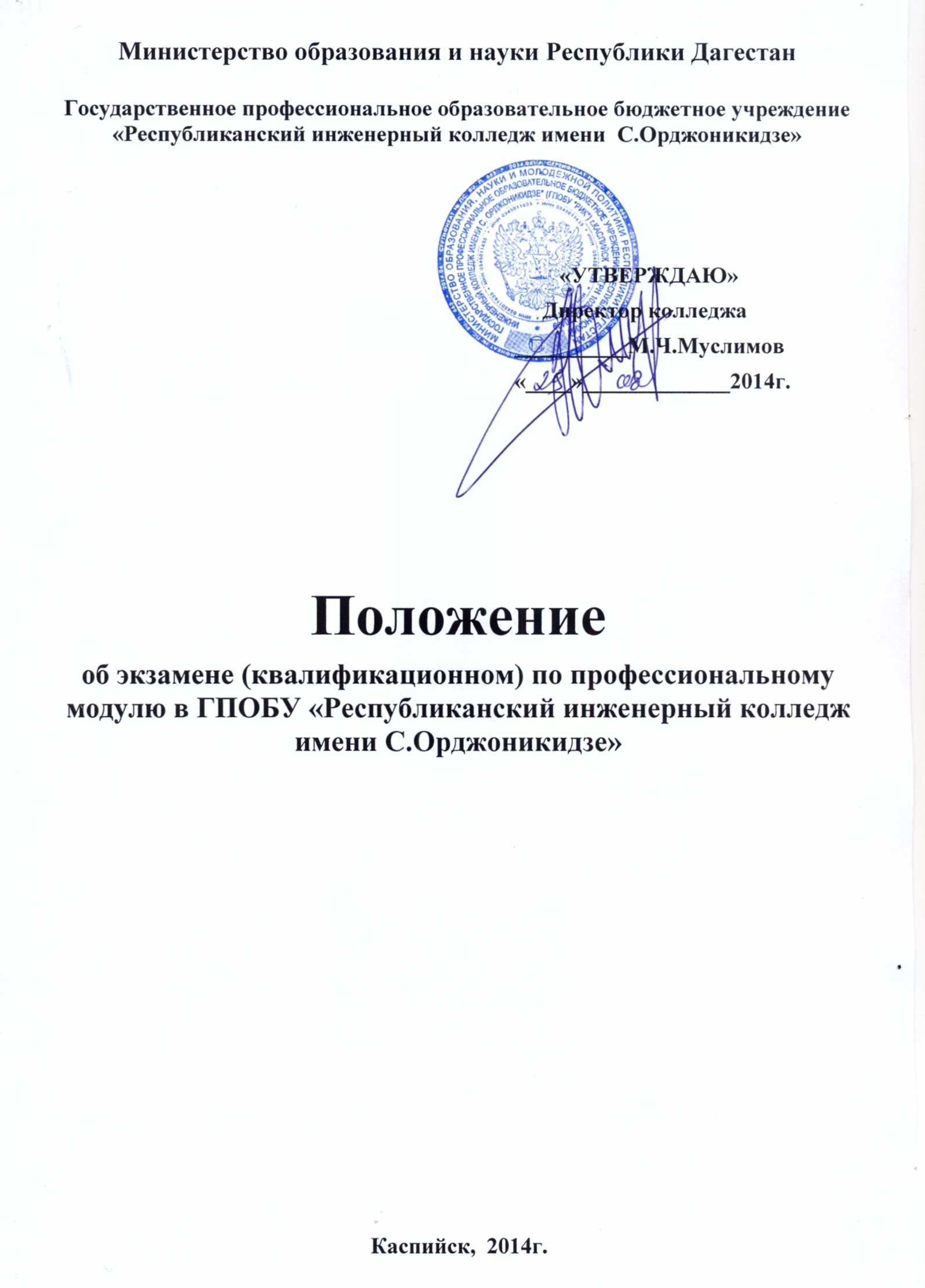 Положениеоб экзамене квалификационном по профессиональному модулю в ГБПОУ РД «Колледж машиностроения и сервиса им. С. Орджоникидзе»Общие положения1.1.Положение об экзамене квалификационном по профессиональному модулю (далее – Положение)  является локальным нормативным актом, определяющим требования к итоговому контролю по профессиональному модулю основной профессиональной образовательной программы среднего профессионального образования в  ГБПОУ РД «Колледж машиностроения и сервиса им. С. Орджоникидзе» (далее - колледж).1.2.Положение разработано в соответствии с:Федеральным законом от 29 декабря 2012г.№273-ФЗ «Об образовании в Российской Федерации»;Порядком организации и осуществления образовательной деятельности по образовательнным программам среднего профессионального образования (утвержден приказом Минобрнауки России от 14 июня 2013г.№464);Федеральными государственными образовательными стандартами среднего профессионального образования по реализуемым в колледже специальностям;Разъяснениями по формированию контрольно-оценочных средств (КОС)  по профессиональному модулю Федерального государственого автономного учреждения  «Федеральный институт развития образования»;Уставом колледжа.1.3.Итоговой формой контроля по профессиональному модулю является экзамен (квалификационный). Экзамен (квалификационный) выявляет готовность обучающегося к выполнению соответствующего профессиональному модулю вида профессиональной деятельности и сформированности у него компетенций, определенных в разделе «Требования к результатам освоения основной профессиональной образовательной программы» федерального государственного образовательного стандарта (ФГОС) среднего профессионального образования. 1.4. Настоящее Положение определяет требования к итоговому контролю по профессиональному модулю, к содержанию и процедуре проведения экзамена квалификационного. 1.5. Экзамен (квалификационный) проводится как процедура внешнего оценивания результатов освоения обучающимися профессионального модуля (вида профессиональной деятельности) с участием представителей работодателя. 1.6. Экзамен (квалификационный) по профессиональному модулю проводится по завершению освоения программы профессионального модуля. 1.7. К экзамену (квалификационному) допускаются обучающиеся, успешно освоившие все элементы программы профессионального модуля: междисциплинарные курсы, учебную и/или производственную практик.2.Содержание экзамена (квалификационного)2.1. Экзамен (квалификационный) в зависимости от области профессиональной деятельности может включать в себя один или несколько видов аттестационных испытаний, направленных на оценку готовности обучающихся, завершивших освоение профессионального модуля, к реализации вида профессиональной деятельности:- выполнение комплексного практического задания; оценка производится путем сопоставления усвоенных алгоритмов деятельности с заданным эталоном деятельности;- защита (или анализ) портфолио; оценка производится путем сопоставления установленных требований с набором документированных свидетельских показаний, содержащихся в портфолио.- защита курсового проекта; оценка производится путем сопоставления продукта проекта с эталоном (осуществляется экспертами-экзаменаторами до процедуры защиты) и оценки продемонстрированных на защите знаний;- защита производственной практики; оценка производится путем разбора данных аттестационного листа (характеристики профессиональной  деятельности обучающегося на практике), с указанием видов работ, выполненных во время практики, их объема, качества выполнения в соответствии с технологией и требованиями организации, в которой проходила практика.3. Контрольно-оценочные средства для экзамена (квалификационного)3.1.Виды и условия проведения экзамена (квалификационного) определяются профилирующей цикловой  комиссией колледжа. В зависимости от этого преподавателями и/или мастерами производственного обучения профилирующей цикловой комиссии разрабатываются  КОС для профессиональных модулей (Приложение 1). Студенты обеспечиваются контрольно-оценочными средствами не позднее, чем за два месяца до экзамена (квалификационного).3.2. При составлении заданий необходимо учитывать, что оценивается профессионально значимая  для освоения вида профессиональной деятельности информация, направленная на формирование профессиональных и общих компетенций. Задания на проверку усвоениянеобходимого материала должны носить практикоориентированный комплексный характер. Содержание задания должно быть максимальноприближено к ситуации профессиональной деятельности. Разработка типовых заданий сопровождается установлением критериев для их оценивания.3.3. Структура контрольно-оценочных материалов, а также критерии оценки на аттестационных испытаниях утверждаются директором колледжа  после их обсуждения на заседании методического совета.3.4. Задания для экзамена (квалификационного) могут быть трех типов:- задания, ориентированные на проверку освоения вида деятельности в целом; - задания, проверяющие освоение группы компетенций, соответствующих определенному разделу модуля; - задания, проверяющие отдельные компетенции внутри профессионального модуля. 3.5. Структура контрольно-оценочных материалов, а также критерии оценки на аттестационных испытаниях   утверждаются заместителем директора колледжа по учебно-методической работе   после их обсуждения на заседании методического совета и согласования  с  представителями работодателя.4. Условия допуска обучающихся к экзамену (квалификационному)4.1.К экзамену (квалификационному) допускаются обучающиеся, успешно освоившие все элементы программы профессионального модуля: теоретическую часть модуля (МДК) и практики. 5. Процедура проведения экзамена (квалификационного)5.1. Экзамен (квалификационный) по профессиональному модулю проводится в день, освобожденный от других видов учебных занятий. 5.2. Экзамен (квалификационный) может проводиться в конце установленного срока прохождения учебной/производственной практики. 5.3. Дата проведения экзамена (квалификационного) устанавливается календарным графиком аттестаций на текущий учебный год.5.4. Продолжительность экзамена (квалификационного) устанавливается в зависимости от вида экзамена и указывается в паспорте контрольно-оценочных средств. 5.5. В период подготовки к экзамену (квалификационному) могут проводиться консультации за счет общего бюджета времени, отведенного учебным планом на консультации. 5.6. Экзамен (квалификационный) в зависимости от профиля и содержания профессионального модуля, других значимых условий организации образовательного процесса может проводиться на предприятиях, в том числе по месту прохождения студентами производственной практики в рамках профессионального модуля,  в специально подготовленных учебных кабинетах и учебно-производственных мастерских колледжа.5.7. Перечень наглядных пособий, материалов справочного характера, нормативных документов и различных образцов, которые разрешены к использованию на экзамене (квалификационном), устанавливается в контрольно-оценочных средствах по профессиональному модулю. 5.8. К началу экзамена (квалификационного) должны быть подготовлены следующие документы: приказ о проведении экзамена (квалификационного) и составе  аттестационной комиссии;рабочая программа профессионального модуля; контрольно-оценочные средства для проведения экзамена (квалификационного); наглядные пособия, материалы справочного характера, нормативные документы, разрешенные к использованию на экзамене (квалификационном); раздаточный материал для проведения экзамена (квалификационного);протокол экзамена (квалификационного) группы (после экзамена хранится в учебной части колледжа) (Приложение 2); оценочные ведомости по экзамену (квалификационному) на каждого обучающегося (после экзамена хранится в портфолио обучающегося или учебной части) (Приложение 3); аттестационные листы (Приложение 4), дневники (отчеты) учебной и/или производственной практики обучающихся; портфолио обучающихся (при наличии / в качестве объекта оценивания в профессиональном модуле).зачетные книжки обучающихся. 6. Экзаменационная комиссия для проведения экзамена (квалификационного)6.1. Экзамены принимаются экзаменационной комиссией, утверждаемой приказом директора по представлению заместителя директора по учебно-методической  работе. 6.2. Экзаменационные комиссии организуются по каждому профессиональному модулю. Возможно создание единой комиссии для профессиональных модулей каждой специальности. 6.3. Экзаменационную комиссию возглавляет председатель, который организует и контролирует деятельность комиссии, обеспечивает единство требований к обучающимся. Председателем комиссии для проведения экзамена (квалификационного) является представитель работодателя. 6.4. Экзаменационная комиссия формируется из числа педагогических работников колледжа, обеспечивающих реализацию профессионального модуля. Членами аттестационной комиссии также могут быть: мастера производственного обучения колледжа, представитель администрации колледжа, представители работодателей. В аттестационной комиссии могут принимать участие представители других образовательных учреждений. В составе комиссии должно быть не менее трех человек, включая председателя. 6.5. Экзаменационные комиссии создаются на каждый учебный год. 7.  Оценка результатов  экзамена (квалификационного)7.1  Оценка результатов сдачи экзамена (квалификационного) проводится в соответствии с критериями оценки знаний. 7.2.  По результатам экзамена (квалификационного)  принимается решение «Вид профессиональной деятельности освоен с оценкой / не освоен».   Оценка выставляется в зачетную книжку студента, протокол результатов экзамена (квалификационного)  группы и оценочные ведомости по экзамену (квалификационному) на каждого обучающегося. 7.3.  Пересдача    экзамена (квалификационного) проводится  по графику ликвидации задолженностей, утвержденному заместителем директора по учебно - методической работе. 7.4. Пересдача    экзамена (квалификационного) проводится  в соответствии с Положением о текущем контроле и промежуточной аттестации обучающихся ГПОБУ «Республиканский инженерный колледж имени С. Орджоникидзе»Приложение 1Министерство образования и науки Республики ДагестанГосударственное бюджетное профессиональное образовательное учреждение РД «Колледж машиностроения и сервиса им. С. Орджоникидзе»Комплект контрольно-оценочных средствпо профессиональному модулюПМ. n.________________________________________________________ Специальность ____________________________________УГС _____________________________________________г. Каспийск 201_г.СОГЛАСОВАНО                                                                      УТВЕРЖДАЮ(представитель работодателя)                                         Зам. директора по УМР                                                                                                                                                                                                                                _______ Гаджиева Д.С.«     »  _______  201__ г.                                                «___»__________201__ г.Комплект контрольно - оценочных средств по профессиональному модулю составлен в соответствии с рабочей программой профессионального модуля ПМ.n ____________________________________________________________________________________Организация-разработчик: Государственное бюджетное профессиональное образовательное учреждение РД «Колледж машиностроения  и сервиса им. С.Орджоникидзе»Разработчик:Рекомендована методическим советом ГБПОУ РД «Колледж машиностроения и сервиса  им. С.Орджоникидзе»Заключение методического совета № ____ от «____» _________ 201__ г.Паспорт комплекта контрольно-оценочных средств 1.1.  Область примененияКомплект контрольно-оценочных средств предназначен для проверки результатов освоения профессионального модуля (далее – ПМ)  основной профессиональной образовательной программы (далее ОПОП) по специальности СПОв части овладения видом профессиональной деятельности (далее – ВПД) _____________________________________________________ и составляющих его профессиональных компетенций, а также общие компетенции, формирующиеся в процессе освоения ОПОП в целом.Комплект контрольно-оценочных средств позволяет оценивать:1.1.1. Освоение профессиональных компетенций (ПК), соответствующих виду профессиональной деятельности, и общих компетенций (ОК):1.1.2. Приобретение в ходе освоения профессионального модуля практического опыта1.2. Система контроля и оценки освоения программы ПМ Формой  аттестации  по  профессиональному  модулю  является  экзамен (квалификационный). Итогом экзамена является однозначное решение: «вид профессиональной деятельности освоен с оценкой /не освоен».          1.2.1. Организация контроля и оценки освоения программы ПМНАПРИМЕР:Итоговый контроль освоения вида профессиональной деятельности ________ осуществляется на экзамене (квалификационном). Условием допуска к экзамену (квалификационному) является положительная аттестация по МДК, учебной практике и производственной практике.Экзамен (квалификационный) проводится в виде выполнения практических заданий, имитирующих работу на _______. Условием положительной аттестации (вид профессиональной деятельности освоен) на экзамене квалификационном является положительная оценка освоения всех профессиональных компетенций по всем контролируемым показателям. При отрицательном заключении хотя бы по одной из профессиональных компетенций принимается решение «вид профессиональной деятельности не освоен».Промежуточный контроль освоения профессионального модуля осуществляется при проведении _______.Предметом оценки освоения МДК являются умения и знания. Экзамен по МДК проводится с учетом результатов текущего контроля. Предметом оценки по учебной и (или) производственной практике является приобретение практического опыта.Контроль и оценка по учебной и (или) производственной практике проводится на основе аттестационного листа обучающегося , составленного и завизированной представителем образовательного учреждения и ответственным лицом организации (базы практики). В  аттестационном листе отражаются виды работ, выполненные обучающимся во время практики, их объем, качество выполнения в соответствии с технологией и (или) требованиями организации, в которой проходила практика.Комплект материалов для оценки сформированности общих и профессиональных компетенций по виду профессиональной деятельности указать вид проф. деятельности2.1. Комплект материалов для оценки сформированности общих и профессиональных компетенций по виду профессиональной деятельности с использованием практических заданийВ состав комплекта входят задания для экзаменующихся и пакет экзаменатора (эксперта).ЗАДАНИЯ ДЛЯ ЭКЗАМЕНУЮЩИХСЯ № ____Вариант № ____Оцениваемые компетенции:ПК 1…ПК nОК 1…ОК nИнструкцияПоследовательность и условия выполнения задания (частей задания) __________Вы можете воспользоваться ________Максимальное время выполнения задания –  ___________ мин./час.Перечень раздаточных и дополнительных материалов __________Условия выполнения задания: Текст задания. Текст задания. Текст задания. Текст задания. Текст задания. ПАКЕТ ЭКЗАМЕНАТОРАПоказатели оценки результатов освоения программы профессионального модуляКоличество вариантов (пакетов) заданий для экзаменующихся:   Задание № __  ______ вариантовЗадание № __  ______ вариантов…Время выполнения каждого задания:Задание № __ ______ мин./час.Задание № __ ______ мин./час.…Условия выполнения заданийЗадание № 1.Оборудование: ___Литература для экзаменующихся (справочная, методическая и др.) ___Дополнительная литература для экзаменатора (учебная, нормативная и т.п.)___Задание № 2.…Рекомендации по проведению оценки:Ознакомьтесь с заданиями для экзаменующихся, оцениваемыми компетенциями и показателями оценки.___2.2.  Комплект материалов для оценки сформированности общих и профессиональных компетенций по виду профессиональной деятельности с использованием портфолио Тип портфолио:___Проверяемые результаты обучения: ___Основные требованияТребования к структуре и оформлению портфолио ___.Обязательные материалы:………Дополнительные материалы: ………Требования к презентации и защите портфолио:Системность и регулятивность самомониторинга.Достоверность.Объективность.Нацеленность автора на самосовершенствование.Структуризация материалов, логичность и лаконичность всех письменных пояснений.Аккуратность и эстетичность оформления.Целостность, тематическая завершенность представленных материалов.Наглядность результатов работы.Технологичность.Презентация проекта должна быть выполнена в формате Microsoft PowerPoint. Длительность презентации – не более 5-7 минут.Рекомендуемый объем – не более 7-10 слайдов.Все слайды, за исключением титульного, должны быть пронумерованы.Презентация должна быть предоставлена на Flash Drive (USB), распознаваемом стандартной операционной системой Windows.Файл с презентацией должен быть передан слушателями для установки на компьютере не позднее, чем за 1 день до начала презентации.Соблюдение общепринятых требований к оформлению мультимедийных презентаций (шрифт, контрастность, анимация и т.д.).Показатели оценки портфолиоПоказатели оценки презентации и защиты портфолио2.3.  Комплект материалов для оценки сформированности общих и профессиональных компетенций по виду профессиональной деятельности в форме защиты курсового проекта. Проверяемые результаты обучения: ПК 1…ПК nОК 1…ОК nОсновные требования:Требования к структуре и оформлению проекта (работы):………Требования к защите проекта (работы):………Показатели оценки работы (проекта)Показатели оценки защиты работы (проекта)Контроль приобретения практического опыта  Приложение 2Министерство образования и науки Республики ДагестанГосударственное бюджетное профессиональное образовательное учреждение РД«Колледж машиностроения и сервиса им. С. Орджоникидзе»ПротоколЭкзамена (квалификационного)Группы _____________по ПМ ____________________________________________________________специальность __________________________________________________________________Состав комиссии ___________________________________________________________________________________________________________________________________Форма проведения экзамена (квалификационного)_______________________                                                                              Результаты оценки профессионального модуляПредседатель комиссии ____________________/______________/Члены комиссии      _______________________/______________/                                  _______________________/______________/ Дата проведения «___»______________ 20___г.     Приложение 3ОЦЕНОЧНАЯ ВЕДОМОСТЬ ПО ПРОФЕССИОНАЛЬНОМУ МОДУЛЮПМ n. _____________________________________________________ФИОобучающийся  на__ курсе по специальности СПО ___________________________________________________________Освоил (а) программу профессионального модуля в объеме ___ час. С «_» _____ 201_г. по «_» ____ 201_ г.Результаты промежуточной аттестации по элементам профессионального модуляРезультаты выполнения и защиты курсового проекта  (если предусмотрено учебным планом; если защита проекта входит в экзамен квалификационный – пункт переносится ниже). Тема «________________________________________________________» Оценка _______________________. Итоги  экзамена (квалификационного) по профессиональному модулюРезультат_________________________________________________Подписи  экзаменаторов:_____________ ( _____________________ )                                            ____________ ( ______________________ )                                            ____________ ( ______________________ )Дата проведения: _________  __________________ 20___г.Приложение 4Министерство образования и науки Республики ДагестанГосударственное бюджетное профессиональное образовательное учреждение РД«Колледж машиностроения и сервиса им. С. Орджоникидзе»ПМ.0n «_________________________________________________________»МДК.0n.0n « _____________________________________________________»Аттестационный лист по производственной практикеФ.И.О. обучающегося ________________________________________________ Группа_________________Специальность__________________________________________________________________________________________________________________________Место проведения практики___________________________________________________________Время проведения практики_________________________________________________Виды работ, выполненные обучающимся  в период практики:1. 2. 3. 4. 5.Характеристика профессиональной деятельности обучающегося во время производственной практики______________________________________________________________________________________________________________________________________________________________________________________________________________________________________________________________________________________________________________________________________________________________________________________________________________________________________________________________________________________________________________________________________________________________________________________________________________________________________________________________________________________________________________________________________________________________________________________________________________________________________________________________________________________________________________________________________________________________________________________________________________________________________________________________________________________________________________________________________________________________________________________________________________________________________________________________________________________________________________________________________________________________________________________________________________________________________________________________________________________________________________________________________________________________________________________________________________________________________________________________________________________________________________________________________________________________________________________________________________________________________________________  Дата                     Подпись руководителя практики                                          Ф.И.О., должность_____________________________                               Подпись ответственного лица организации (базы практики)	Ф.И.О., должность_____________________________коднаименование специальностиПрофессиональные и общие компетенцииПоказатели оценки результатаСредства проверки(№№ заданий, место, время, условия их выполнения)ПК 1…ПК nОК 1…ОК nИметь практический опытВиды работ на учебной и/ или производственной практике и требования к их выполнениюНомер и краткое содержание заданияОцениваемые компетенцииПоказатели оценки результата(требования к выполнению задания)Коды и наименования проверяемых компетенций или их сочетанийПоказатели оценки результатаОценка(да / нет)Коды и наименования проверяемых компетенций или их сочетанийПоказатели оценки результатаОценка(да / нет)Коды и наименования проверяемых компетенций или их сочетанийПоказатели оценки результатаОценка(да/нет)Коды и наименования проверяемых компетенций или их сочетанийПоказатели оценки результатаОценка(да/нет)Требования к практическому опыту и коды формируемых профессиональных компетенцийКоды и наименование формируемых профессиональных, общих компетенций, уменийВиды и объем работ на учебной и/ или производственной практике, требования к их выполнению и/ или условия выполненияДокумент, подтверждающий качество выполнения работ№п/пФ.И.О.обучающегосяРезультаты аттестацииРезультаты аттестацииРезультаты аттестацииРезультаты аттестацииРезультаты аттестацииПрофессиональныекомпетенцииПрофессиональныекомпетенцииПрофессиональныекомпетенцииЭкзамен(квали-фикаци-онный)Решение обосвоенииВПД1МДК__МДК__УП__ПП__ПК__ПК__ПК__ПК__23456Элементы модуля(код и наименование МДК, код практик)Формы промежуточной аттестацииОценкаМДК nМДК nУП nПП nРезультаты (освоенные профессиональные компетенции)Основные показатели оценки результатаОценка (да / нет)ПК n.1 ПК n.2.ПК n.3. ПК n.4